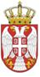 	Република СрбијаОСНОВНА ШКОЛА „КРАЉ ПЕТАР  I“        Ниш, Војводе Путника бр. 1Број: 610-1062/49-2-2021-04        Датум:01.. 10. 2021. годинеИ З В О Диз записника са 49.  телефонске седнице,Школског одбора  ОШ »Краљ Петар I« у Нишу,одржане дана  1. 10. 2021. године.ОДЛУКЕ1. Донета Одлука о доношењу  Измена Правилника о организацији и систематизацији послова. 								записничар